Organizacja zajęć dla klas I – III 
w Szkole Podstawowej nr 13 w Raciborzu 
od 18 stycznia 2021 roku zgodnie z wytycznymi MEN, MZ, GISDo szkoły może uczęszczać tylko uczeń bez objawów chorobowych sugerujących infekcję dróg oddechowych oraz gdy domownicy nie przebywają na kwarantannie lub w izolacji 
w warunkach domowych lub w izolacji. Przyjmowani będą tylko uczniowie zdrowi.W przypadku, gdy pracownik szkoły zauważy u ucznia niepokojące objawy sugerujące infekcję chorobową (katar, kaszel, ból  gardła, duszności, złe samopoczucie, ból brzucha, biegunka, wymioty, podwyższona ciepłota ciała), uczeń zostanie odizolowany od grupy, a rodzin powiadomiony o tym fakcie. Obowiązkiem rodzica jest jak najszybszy odbiór dziecka ze szkoły.Uczniowie mogą być przyprowadzani do szkoły i z niej odbierani przez opiekunów bez objawów chorobowych sugerujących infekcję dróg oddechowych. W drodze do i ze szkoły opiekunowie z dziećmi oraz uczniowie przestrzegają aktualnych przepisów prawa dotyczących zachowania w przestrzeni publicznej.  Uczniowie po wejściu na teren szkoły mają obowiązek dezynfekowania rąk zgodnie 
z instrukcją obsługi znajdującą się przy dozownikach. Na terenie szkoły w przestrzeni wspólnej (korytarze, szatnie, boiska) obowiązuje nakaz noszenia przez uczniów i pracowników szkoły maseczek (przyłbic).Opiekunowie odprowadzający dzieci nie wchodzą na teren szkoły. Dzieci są przejmowane przez nauczyciela lub pracownika szkoły. Rodziców/opiekunów obowiązuje bezwzględny zakaz przebywania na terenie placówki.Opiekunowie odprowadzający dzieci mogą wchodzić tylko do przestrzeni wspólnej szkoły (tylko place przed wejściem głównym do szkoły i przed wejściami bocznymi), zachowując zasady: 1 opiekun z dzieckiem/dziećmi, dystansu od kolejnego opiekuna z dzieckiem/dziećmi min. 1,5 m, dystansu od pracowników szkoły min. 1,5 m,  opiekunowie powinni przestrzegać obowiązujących przepisów prawa związanych 
z bezpieczeństwem zdrowotnym obywateli (m.in. stosować środki ochronne: osłona ust i nosa, rękawiczki jednorazowe lub dezynfekcja rąk). Rodzice dziecka mają obowiązek zaopatrzyć dziecko w indywidualną osłonę nosa i ust do zastosowania w przestrzeni wspólnej szkoły oraz w przestrzeni publicznej – zgodnie 
z aktualnymi przepisami prawa.Wszystkie sprawy uczniowskie z wychowawcą lub sekretariatem rodzice załatwiają telefonicznie lub  przez dziennik elektroniczny.Obowiązuje zakaz organizowania wyjść grupowych i wycieczek szkolnych.Do świetlicy uczęszczają dzieci, których rodzice złożyli stosowną deklarację. Zobowiązuje się rodziców/opiekunów o aktualizację u wychowawców numerów kontaktowych telefonów pod którymi są dostępni. Obowiązują ogólne zasady higieny: częste mycie rąk, dezynfekcja rąk, ochrona podczas kichania i kaszlu oraz unikanie dotykania oczu, nosa i ust. Przedmioty i sprzęty znajdujące się w salach oraz przybory do ćwiczeń (piłki, skakanki, obręcze itp.) wykorzystywane podczas zajęć będą na bieżąco dezynfekowane. Uczeń korzysta tylko z własnych przyborów i podręczników. Uczniowie nie mogą wymieniać się przyborami szkolnymi między sobą oraz zabrania się przynoszenia do szkoły niepotrzebnych przedmiotów (np. zabawek).Każda klasa w trakcie przebywania w szkole ma ograniczoną do minimum możliwość kontaktowania się z pozostałymi klasami. Każda klasa jest przyporządkowana do stałej sali lekcyjnej i sektora, w którym przebywa na przerwie.Sale lekcyjne, części wspólne (korytarze) będą wietrzone co najmniej raz na godzinę, 
w czasie przerwy, a w razie potrzeby także w czasie zajęć. Uczniowie w zależności od pogody będą korzystali z boiska szkolnego w czasie przerw oraz zajęć wychowania fizycznego. Podczas realizacji zajęć wychowania fizycznego i zajęć sportowych będą ograniczane  ćwiczenia i gry kontaktowe.  Zasady korzystania ze świetlicy i biblioteki szkolnej znajdują się w regulaminach zgodnie z obowiązującymi zasadami bezpieczeństwa w czasie epidemii. Personel kuchenny i pracownicy administracji oraz obsługi sprzątającej będą mieli ograniczony kontakt z uczniami oraz nauczycielami. Źródełka wody pitnej są nieczynne do odwołania. Każdy uczeń posiada własną butelkę wody pitnej. Drugie śniadanie dzieci spożywają tylko w salach lekcyjnych przy stolikach 
z zachowaniem zasad bezpiecznego i higienicznego spożycia posiłku.W przypadku uczniów ze zmniejszoną odpornością na choroby oraz chorobami przewlekłymi rodzice mają obowiązek poinformowania wychowawcę.W sytuacji, gdy uczeń lub ktoś z jego najbliższego otoczenia  przebywa na kwarantannie lub ma potwierdzone zakażenie COVID-19 rodzic/opiekun ma obowiązek natychmiast poinformować dyrektora szkoły. Dyrektor w porozumieniu z Powiatową Stacją Epidemiologiczną i organem prowadzącym podejmuje odpowiednie działania zgodnie z Rozporządzeniem Ministra Edukacji Narodowej z dnia 12 sierpnia 2020 r. zmieniające rozporządzenie w sprawie szczegółowych rozwiązań w okresie czasowego ograniczenia funkcjonowania jednostek systemu oświaty w związku z zapobieganiem, przeciwdziałaniem i zwalczaniem COVD – 19, wytycznymi MEN, MZ, GIS i decyduje 
o kwarantannie wszystkich uczniów i pracowników szkoły i wprowadza nauczanie zdalne. Nauczyciel, pracownik szkoły lub ktoś z jego najbliższego otoczenia  przebywa na kwarantannie lub ma potwierdzone zakażenie COVID-19 ma obowiązek natychmiast poinformować dyrektora szkoły. Dyrektor w porozumieniu z Powiatową Stacją Epidemiologiczną i organem prowadzącym podejmuje odpowiednie działania zgodnie z Rozporządzeniem Ministra Edukacji Narodowej z dnia 12 sierpnia 2020 r. zmieniające rozporządzenie w sprawie szczegółowych rozwiązań w okresie czasowego ograniczenia funkcjonowania jednostek systemu oświaty w związku z zapobieganiem, przeciwdziałaniem i zwalczaniem COVD – 19, wytycznymi MEN, MZ, GIS i decyduje 
o kwarantannie wszystkich uczniów i pracowników szkoły i wprowadza nauczanie zdalne. W szczególnych przypadkach dyrektor może wprowadzić nauczanie zdalne lub hybrydowe.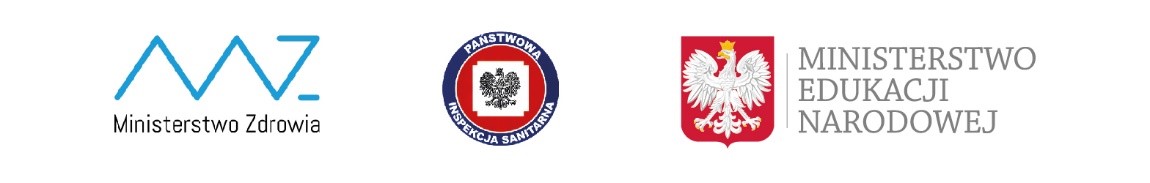 